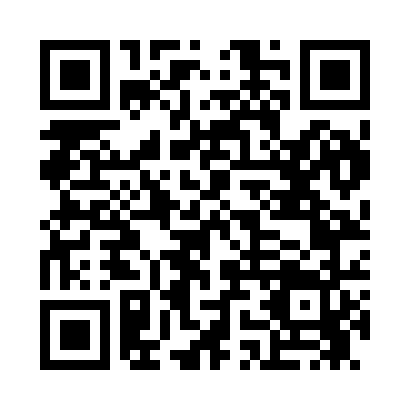 Prayer times for Parc, New York, USAMon 1 Jul 2024 - Wed 31 Jul 2024High Latitude Method: Angle Based RulePrayer Calculation Method: Islamic Society of North AmericaAsar Calculation Method: ShafiPrayer times provided by https://www.salahtimes.comDateDayFajrSunriseDhuhrAsrMaghribIsha1Mon3:195:1312:585:068:4310:362Tue3:205:1312:585:068:4310:363Wed3:215:1412:585:068:4210:354Thu3:225:1512:585:068:4210:355Fri3:235:1512:595:068:4210:346Sat3:245:1612:595:068:4110:337Sun3:255:1712:595:068:4110:328Mon3:265:1712:595:068:4010:319Tue3:275:1812:595:068:4010:3010Wed3:295:1912:595:068:3910:2911Thu3:305:2012:595:068:3910:2812Fri3:315:211:005:068:3810:2713Sat3:335:211:005:068:3810:2614Sun3:345:221:005:068:3710:2515Mon3:355:231:005:068:3610:2416Tue3:375:241:005:058:3510:2217Wed3:385:251:005:058:3510:2118Thu3:405:261:005:058:3410:2019Fri3:415:271:005:058:3310:1820Sat3:435:281:005:058:3210:1721Sun3:445:291:005:048:3110:1522Mon3:465:301:005:048:3010:1423Tue3:485:311:005:048:2910:1224Wed3:495:321:005:038:2810:1125Thu3:515:331:005:038:2710:0926Fri3:525:341:005:038:2610:0727Sat3:545:351:005:028:2510:0628Sun3:565:361:005:028:2410:0429Mon3:575:371:005:028:2310:0230Tue3:595:391:005:018:2110:0131Wed4:015:401:005:018:209:59